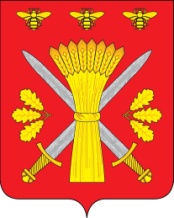 РОССИЙСКАЯ ФЕДЕРАЦИЯОРЛОВСКАЯ ОБЛАСТЬТРОСНЯНСКИЙ  РАЙОННЫЙ СОВЕТ НАРОДНЫХ ДЕПУТАТОВРЕШЕНИЕ   22 апреля  2021 г.                                                                        №305       с.ТроснаПринято на сорок четвертом  заседании районного Совета народных депутатов пятого созыва О внесении изменений в решение Троснянского районного Совета народных депутатов №223 от 24.03.2020 года «О муниципальной службе и  денежном содержании,материальном стимулировании служащих, рабочихадминистрации Троснянского района»На основании Трудового кодекса РФ,  Федерального закона от 02.03.2007 N 25-ФЗ "О муниципальной службе в Российской Федерации", Закона Орловской области от 09.01.2008 N 736-ОЗ "О муниципальной службе в Орловской области", Троснянский районный Совет народных депутатов решил:1. Внести в решение Троснянского районного Совета народных депутатов №223 от 24.03.2020 года «О муниципальной службе и  денежном содержании, материальном стимулировании служащих, рабочих администрации Троснянского района» следующие изменения:1) пункт 3 статьи 18 Приложения 1 «О муниципальной службе в администрации Троснянского района»  изложить в следующей редакции:«3. При поступлении на муниципальную службу гражданин представляет:1) заявление с просьбой о поступлении на муниципальную службу и замещении должности муниципальной службы;2) собственноручно заполненную и подписанную анкету по форме, установленной уполномоченным Правительством Российской Федерации федеральным органом исполнительной власти;3) паспорт;4) трудовую книжку и (или) сведения о трудовой деятельности, оформленные в установленном законодательством порядке, за исключением случаев, когда трудовой договор (контракт) заключается впервые;5) документ об образовании;6) документ, подтверждающий регистрацию в системе индивидуального (персонифицированного) учета, за исключением случаев, когда трудовой договор (контракт) заключается впервые;7) свидетельство о постановке физического лица на учет в налоговом органе по месту жительства на территории Российской Федерации; 8) документы воинского учета - для военнообязанных и лиц, подлежащих призыву на военную службу;9) заключение медицинского учреждения об отсутствии заболевания, препятствующего поступлению на муниципальную службу в соответствии с перечнем таких заболеваний, установленных уполномоченным Правительством Российской Федерации федеральным органом исполнительной власти;10) сведения о доходах за год, предшествующий году поступления на муниципальную службу, об имуществе и обязательствах имущественного характера;11)сведения, предусмотренные статьей 15.1 Федерального закона от 2 марта 2007 года №25-ФЗ;12) иные документы, предусмотренные федеральными законами, указами Президента Российской Федерации и постановлениями Правительства Российской Федерации.»2) абзац 4 пункта 3 статьи 24 Приложения 1 «О муниципальной службе в администрации Троснянского района»  изложить в следующей редакции: «председатель контрольного органа -2,7;»3) пункт 4 стать 9 изложить в следующей редакции:«4.Типовыми квалификационными требованиями к стажу муниципальной службы или стажу работы, направлению подготовки, необходимым для замещения должностей муниципальной службы, являются:1) для высших должностей муниципальной службы:стаж муниципальной службы или стаж работы по специальности, направлению подготовки не менее 4 лет;2) для главных должностей муниципальной службы:стаж муниципальной службы или стаж работы по специальности, направлению подготовки не менее 2 лет;для лиц, имеющих дипломы специалиста или магистра с отличием, в течение трех лет со дня выдачи диплома – стаж муниципальной службы или стаж работы по специальности, направлению подготовки не менее одного года;4) для ведущих, старших и младших должностей муниципальной службы требования к стажу не предъявляются.»2. Настоящее решение вступает в силу после официального обнародования и распространяется на правоотношения, возникшие с 1 апреля 2021 года.Председатель районного Совета                Глава районанародных депутатов                                 В.И. Миронов                                        А.И. Насонов